BOB WHITE LODGE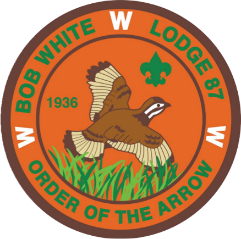 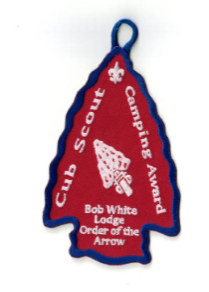 ORDER OF THE ARROWCUB SCOUT CAMPING AWARDAPPLICATIONThe Order of the Arrow (OA) is the National Honor Society of the Boy Scouts of America with a significant portion of our charter aimed at promoting camping within Scouting.  The Bob White Lodge Cub Scout Camping Award was created to recognize a Cub Scout’s completion of specific camping requirements keeping in line with the OA’s promotion of camping.REQUIREMENTS:  Within one program year, a Tiger, Wolf, Bear or Webelos Scout must complete the following:Earn the Cub Scout Activity Award.     	    Date:						  Unit:Participate in Cub Scout Day Camp or Webelos Resident Camp:        Day Camp/Resident Camp:  	Dates:	Camp:ANDCamp overnight at two of the following:        Cub Fun Day:	Date:	Camp:        Spook-O-Ree:	Date:	Camp:        Webelos-ree:	Date:	Camp:        Other District/Council Campout:	Date:	Camp:        Troop Campout (Webelos only)	Date:	Camp:Requested presentation:					    Date:						  Location:Scout Signature				                 (Date)		Cubmaster Signature			       (Date)Send application to:  	Bob White Lodge	Georgia-Carolina Council	4316 3 J Drive	Evans, GA 30809